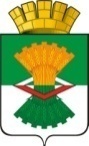 АДМИНИСТРАЦИЯ МАХНЁВСКОГО МУНИЦИПАЛЬНОГО ОБРАЗОВАНИЯПОСТАНОВЛЕНИЕ05 октября 2020 года                                                                                          № 628п.г.т. МахнёвоОб увеличении фонда оплаты труда работников муниципальных учреждений Махнёвского муниципального образования в 2020 годуВ соответствии   со статьями 22,46,129,130,134 Трудового кодекса Российской Федерации, пунктом 4 статьи 86 и статьей 136 Бюджетного кодекса Российской Федерации статьей 53 Федерального закона                              от 06.10.2003 года № 131-ФЗ  «Об общих принципах организации местного самоуправления в Российской Федерации», Уставом Махнёвского муниципального образования,ПОСТАНОВЛЯЮ:1. Увеличить фонд оплаты труда работников муниципальных учреждений Махнёвского муниципального образования за исключением педагогических работников муниципальных учреждений, муниципальных дошкольных образовательных учреждений, работников муниципальных учреждений культуры с 1 октября 2020 года на 3 процента.2. Финансовое обеспечение расходных обязательств, связанных с реализацией пункта 1 настоящего постановления, осуществить за счет средств, предусмотренных в бюджете Махнёвского муниципального образования на 2020 год.3. Настоящее постановление опубликовать в газете «Алапаевская искра» и разместить на официальном сайте Махнёвского муниципального образования.4. Контроль за исполнением настоящего постановления оставляю за собой.Глава Махнёвского муниципального образования                                                             А.В. Лызлов